Инструкция по LSI-словам для сайта услугДля того, чтобы собрать LSI-слова, нам необходим сервис https://ru.megaindex.com/a/textanalysis: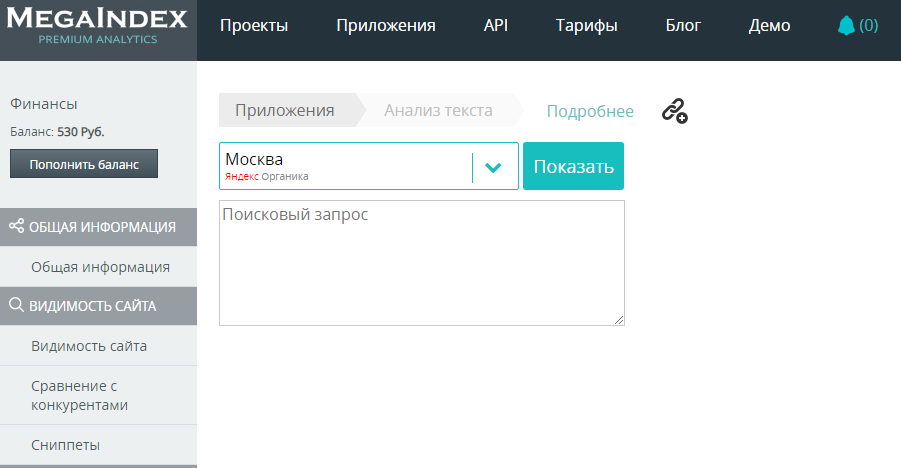 Текстовая инструкция по работе сервиса - https://ru.megaindex.com/support/faq/analiz-teksta.Видео инструкция по работе сервиса - https://www.youtube.com/watch?v=T_fnUQSmAtc.Регион - Москва, независимо от продвигаемого сайта.Вбиваем самый частотный запрос из нашей группы запросов: 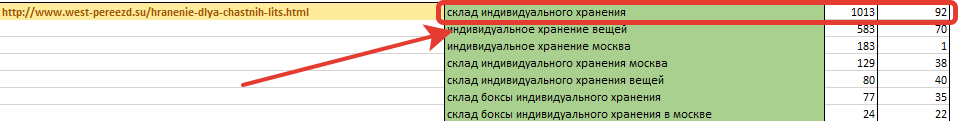 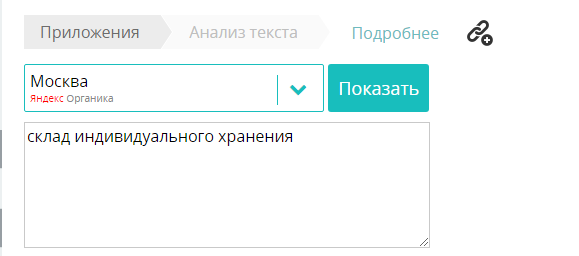 Далее вбиваем нашу целевую ссылку по этому запросу https://www.west-pereezd.su/hranenie-dlya-chastnih-lits.html: 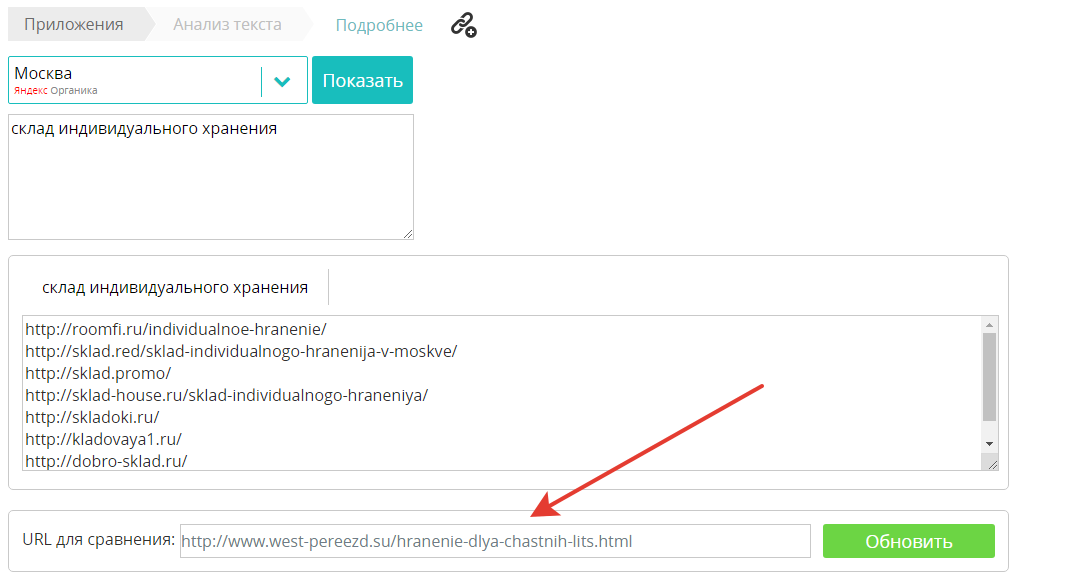 Жмем обновить.Листаем ниже и нам нужен столбец, выделенный цветом: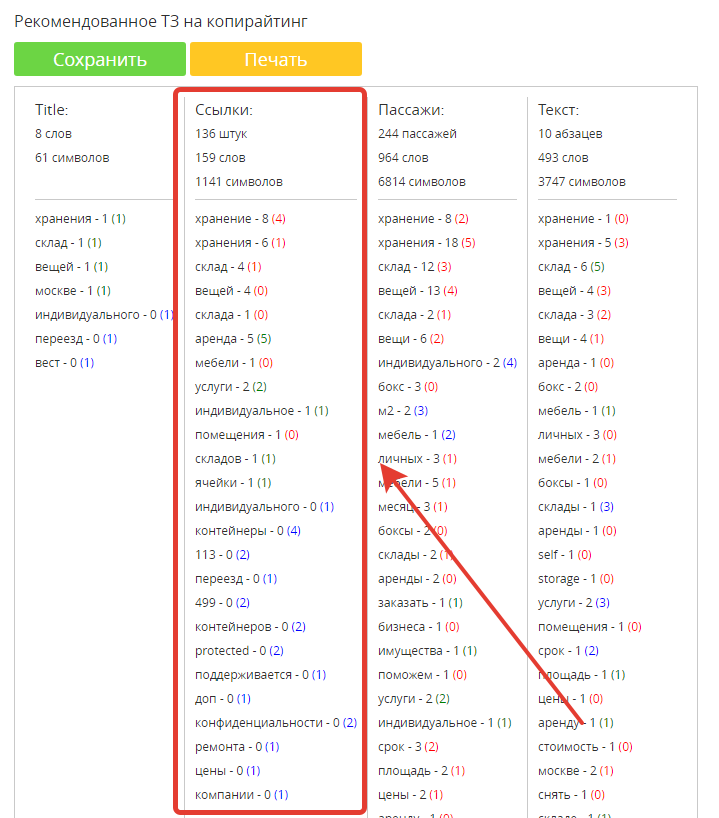 Красным (в скобочках) выделено кол-во ссылок на нашем сайте: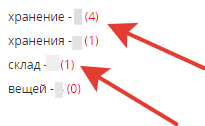 Без цвета – кол-во ссылок у конкурентов: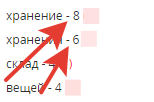 Если сохранить эту таблицу, то мы увидим, что есть разделение на «Добавить», «Убрать» и «Оставить»: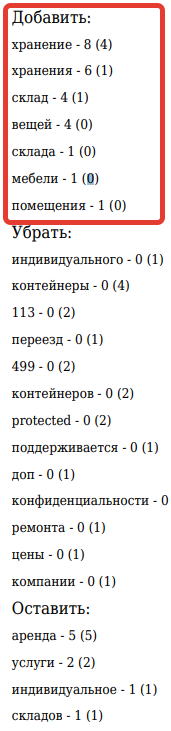 Берем только раздел «Добавить», т. к. убирать ссылки смысла не имеет, ибо за переспам именно в ссылках нас не понизят в выдаче.Можно комбинировать слова из списка «Добавить»Например: «Хранение вещей и мебели на складе»Можно добавлять по отдельности, например «Хранение мебели», «Хранение на складе»Можно изменять падеж, род и число. Иными словами, можно изменять морфологию слова:Например, представленные ниже слова «хранение» и «хранения» имеют одно словообразование, поэтому можем считать их за одно целое.Также необходимо проработать все слова из категории «Добавить»Нельзя добавлять перелинковку в заголовках.Не нужно бояться за переспам, т. к. поисковые системы не учитывают вхождения ключевых слов в ссылках. Т.е., если вы использовали слово хранение не 9 раз, а 11 раз, то в этом нет ничего страшного.Лучше сделать чуть больше, чем меньше.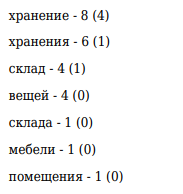 Есть ещё 1 классный инструмент по сбору LSI-слов – https://artur2k.ru/tools/poisk-lsi/ 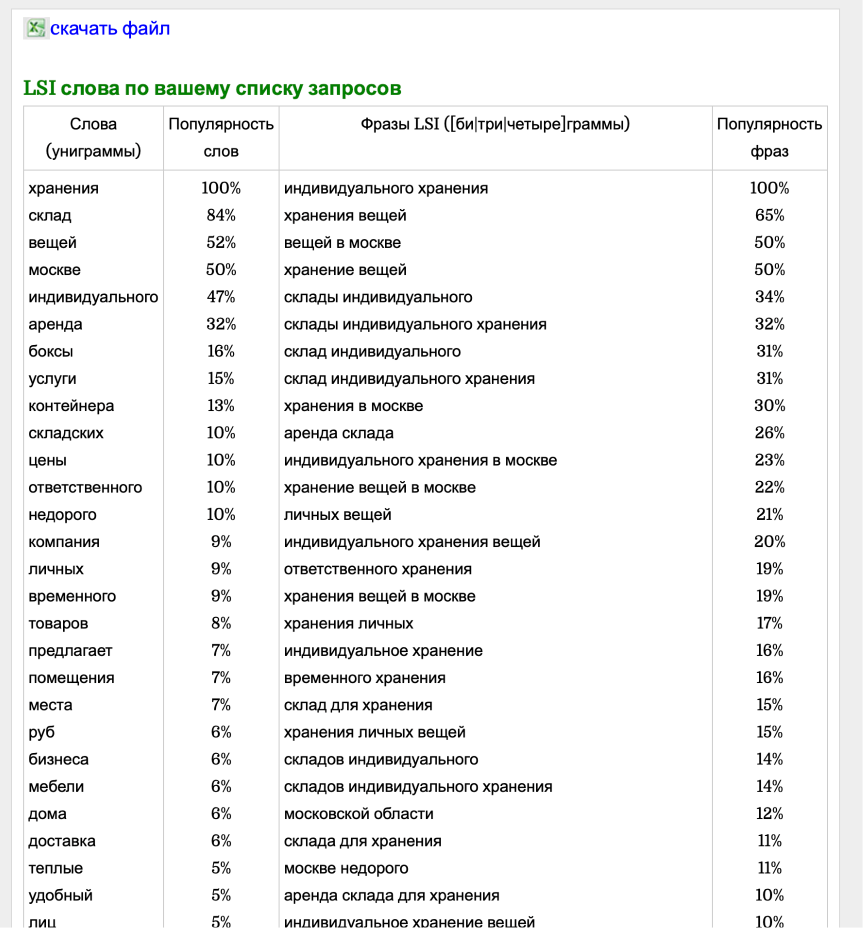 Теперь поговорим о том, куда будем вставлять все эти ссылки.Мы будем реализовывать перелинковку в вверху сайта, перед SEO-текстом, либо в середине текста, что хуже. Можно реализовать справа или слева от текста, НО НИКАК НЕ В ПОДВАЛЕ САЙТЕ. В идеале на первом видимом экране, либо где-то в середине.Важно: желательно использовать тот вид перелинковки, который подходит под тематику сайта, на основе конкурентов и на основе логики.Ниже перечислены все виды перелинковок. Не нужно тратить огромные ресурсы, вставляю все виды перелинковок. Надо реализовать тот вид ссылок, который вы сможете реализовать, и он подходит для сайта. Ниже привожу пример с перелинковками. Первый вид перелинковки, назовём его «Таблица цен»Пример: https://izolux.ru/steklopakety/: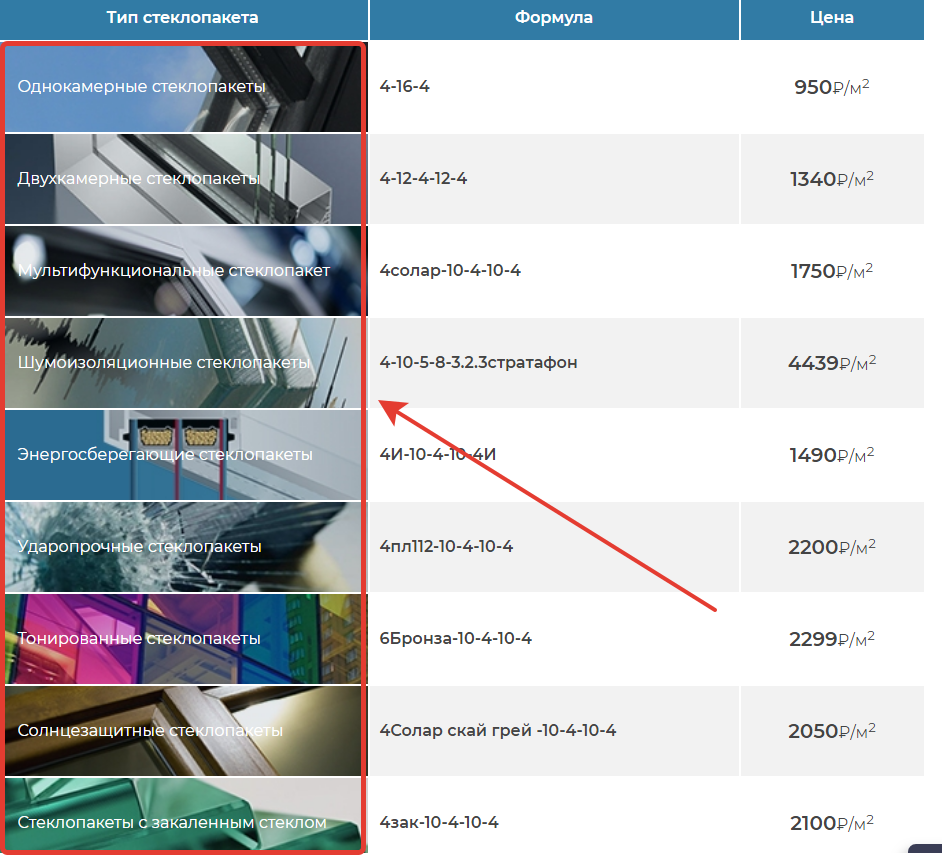 Выделенном цветом – перелинковка по сайту, слова взяли как раз из сервиса Мегаиндекс.Первый столбец - ссылки на название работ, второй — это особенности работ (или описание услуги), третий столбец – цена.Куда ведут ссылки с названия видов работ – на страницы с этими работами. Т.е. да – надо создавать ссылки на эти виды работ (виды услуг) – в идеале, когда это ИМЕННО ПРОДВИГАЕМЫЕ нами тоже страницы.Можно использовать существующие страницы на сайте (даже не продвигаемые).Иными словами, лучше реализовать новые блок на странице и туда вставлять наши заготовленные ссылки. Можно и на существующие страницы с уже реализованными блоками, но всё-таки лучше новый текст, новый блок.Второй вид перелинковки – «ПОДРОБНОСТИ ПО УСЛУГЕ»: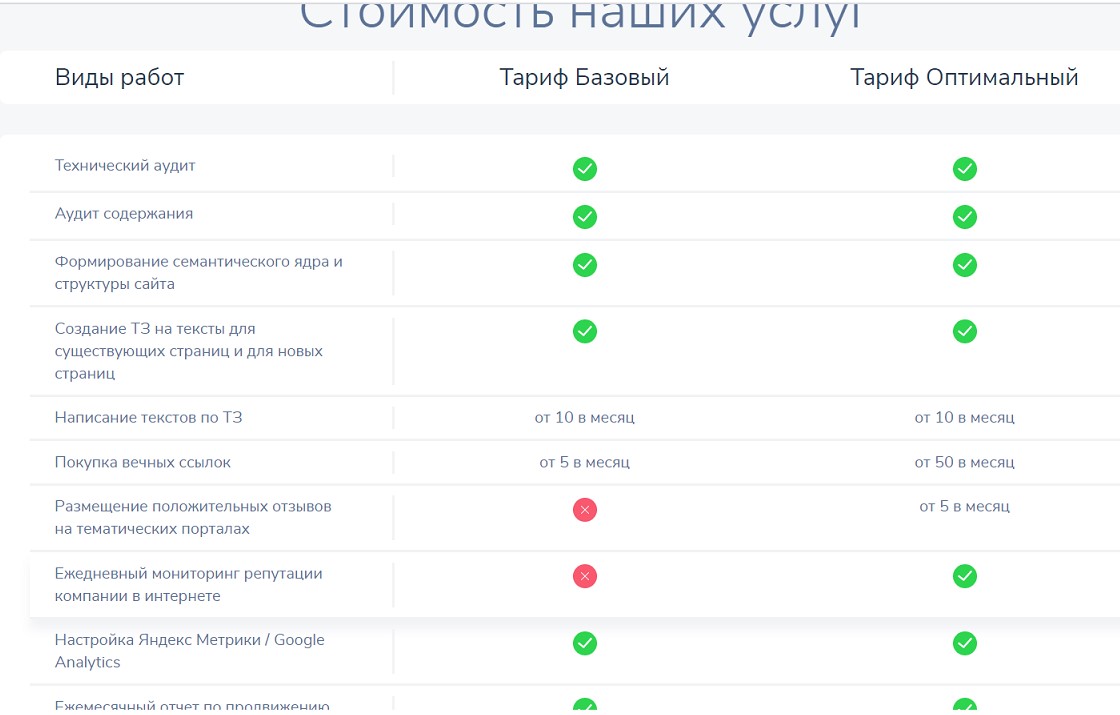 Все нашу перелинковку по сайту вставляем в «ВИДЫ РАБОТ»Важно понимать, что все слова, которые участвуют в перелинковке должны соответствовать странице, на которую вы ссылаетесь. Т.е. по анкору «Цена на технический аудит» должна быть ссылка на страницу с ценами, например.Тут может быть сравнение тарифов или просто расписаны составные части услуги.Разница с 1 пунктов в том, что тут просто может быть 1 цена в конце.Но зато много ссылок на части услуги (описание его в виде отдельных частей).3 вид перелинковки – ВЫНУЖДЕННАЯДанный вид перелинковки можно использовать, когда нет возможности ЯВНО ИСПОЛЬЗОВАТЬ ключ.Сейчас покажу яркий пример - https://notarius-moscow.ru/ (сайт в топе по «нотариусы Москвы» и т.п.)БЕРЕМ ПРОСТО ВИДЫ УСЛУГ и ВПИСЫВАЕМ ТУДА КЛЮЧ В ССЫЛКУ. Вот так это выглядит: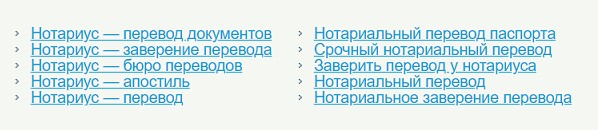 Видите, слева как сделано? Нужное количество повторов сделали.Вынужденную перелинковку я рекомендую РЕДКО использовать. Только там, где ничего другого уже не сделать получается.4 вид перелинковки:«ПРЕИМУЩЕСТВА»Яркий пример - https://gruz-prof.ru/gruzchiki-na-chas/https://gruz-prof.ru/ofisnyj-pereezd-s-gruzchikami/Поясняю – как работает.1 страница: 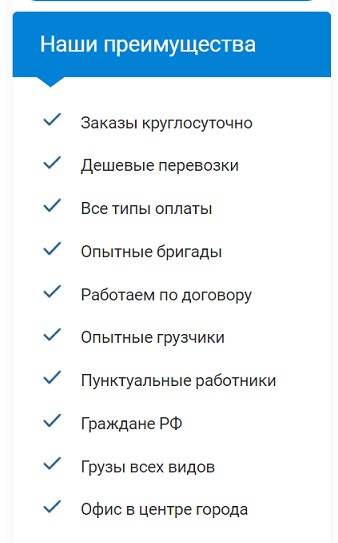 2 страница: 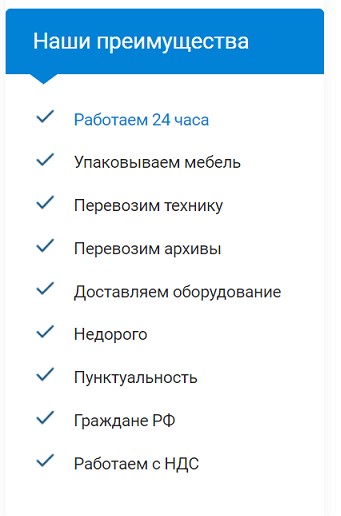 Видите – один и тот же проект. НО РАЗНЫЕ ПРЕИМУЩЕСТВА ДЛЯ РАЗНЫХ УСЛУГ.И главное – ЭТО ВСЕ ССЫЛКИ.Куда они ведут:Работаем 24 часа - ГЛАВНАЯУпаковываем мебель - https://gruz-prof.ru/perevozka-ofisa/ (другая страница услуг. Просто сформированная под ключи другие. У них отдельно офисный переезд и перевозка офиса)Перевозим технику - https://gruz-prof.ru/perevozka-ofisa/Перевозим архивы - https://gruz-prof.ru/perevozka-ofisa/Доставляем оборудование - https://gruz-prof.ru/perevozka-ofisa/Недорого - https://gruz-prof.ru/tarify/Пунктуальность - https://gruz-prof.ru/otvetstvennoe-hranenie-gruzov/Граждане РФ - https://gruz-prof.ru/nashi-sotrudniki/Работаем с НДС - https://gruz-prof.ru/sposoby-oplaty/5 вид перелинковки – он взят с сайтов интернет-магазинов. Будет называться «похожие услуги».Поясняю тут сразу для всех – можно ли использовать сразу 2 или 3 вида перелинковки на 1 странице продвигаемой? Можно и нужно. Так гораздо проще сделать. Можно разместить 3 блока разных на 1 сайте.Вот пример - https://gruz-prof.ru/gruzchiki-na-chas/ (блок «таблица цен» + блок «наши преимущества» + блок «похожие услуги»)Итак, блок «похожие услуги»: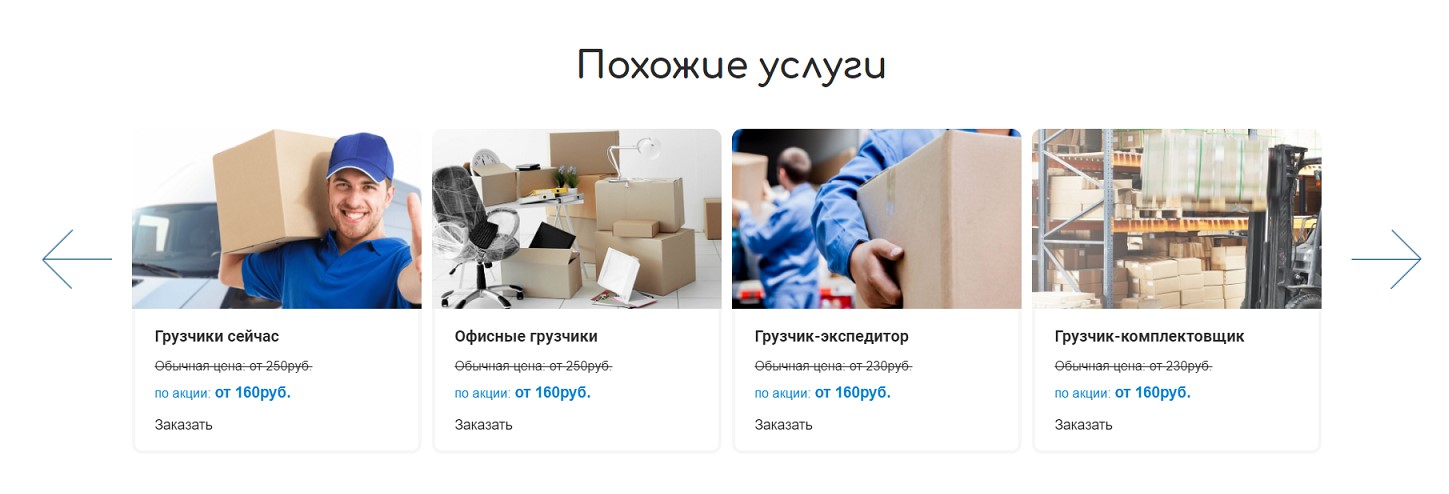 Это слайдер. Его просто сделать. Туда легко на небольшое количество места поместить сразу ссылку + цену + картинку. Он интерактивный – его можно прокручивать. Т.е. получается, что он может увеличить время нахождения на странице.Его можно ставить в середине страницы. Вверху его вряд ли поставишь.6 вид перелинковки для сайтов услуг – «КЕЙСЫ» (по сути – примеры работ)Найдите – как это выглядит. Не могу сейчас найти.Я примерно приведу – что должно быть:Установка четырех пластиковых окон на Малой заводской д.14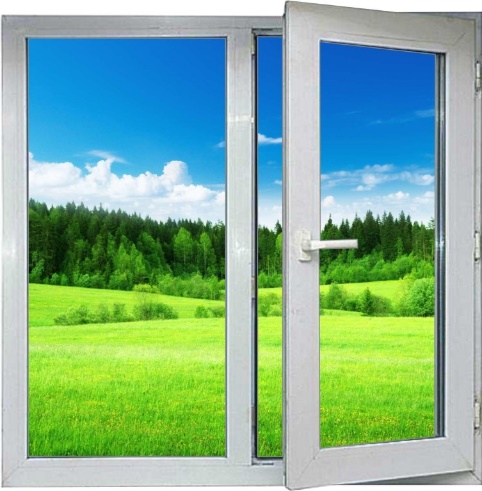 Адрес объекта: Москва, ул. Малая заводская 14.Описание объекта: работы по установке окон с нуляОсобенностью данной перелинковки является:А) То, что фото смотрят. Это круто смотрится, кликается.Б) Употребление БОЛЬШОГО КОЛИЧЕСТВА РАЗ слова Москва. Это важно для сайтов услуг.Т.к. там половина первых подсказок с Москвой: «пластиковые окна в Москве»Вариант перелинковки – FAQ – когда вопросы задаются ССЫЛКАМИ и дается ссылка на раздел FAQ – где ответы на все такие вопросы идут.Главное преимущество такого – там можно сделать короткие ответы на вопросы. И на 1 странице реализовать.Пример - 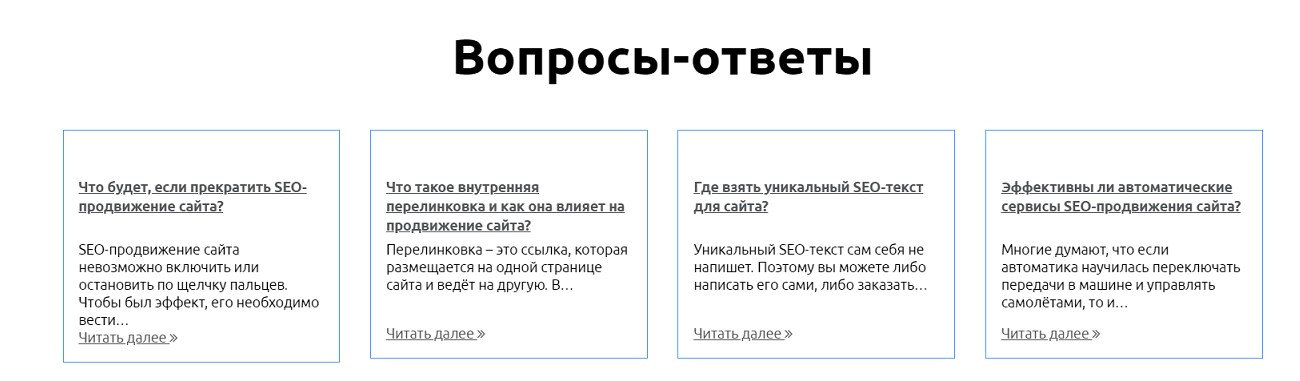 Я рекомендую начать расписывать ответы на вопросы (как в примере). А не просто такие убогие ссылки делать непонятно для чего.Также есть вариант перелинковки «ТЕКСТ»Если нет возможности реализовать перелинковку в новом или существующем блоке как описано выше, то мы будем использовать перелинковку в тексте. Надо понимать, что встраивать перелинковку в текст на страницу, на которой пишется НОВЫЙ SEO-текст нет необходимости, лучше подождать и реализовать перелинковку в новом тексте.Пример: https://www.west-pereezd.su/hranenie-dlya-chastnih-lits.html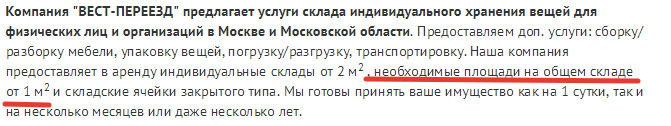 Подчеркнутое «необходимые площади на общем складе от 1 м2», меняем на «необходимые площади на складе для хранения вещей от 1 м2».Мы взяли слова из сервиса Мегаиндекс: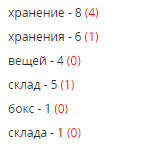 «Склад для хранения вещей» делаем анкором. Ссылка - https://www.west-pereezd.su/ Также на этой же странице https://www.kor-trans.ru/ представлен каталог по аренде техники, но упоминай в карточке товара об АРЕНДЕ нет: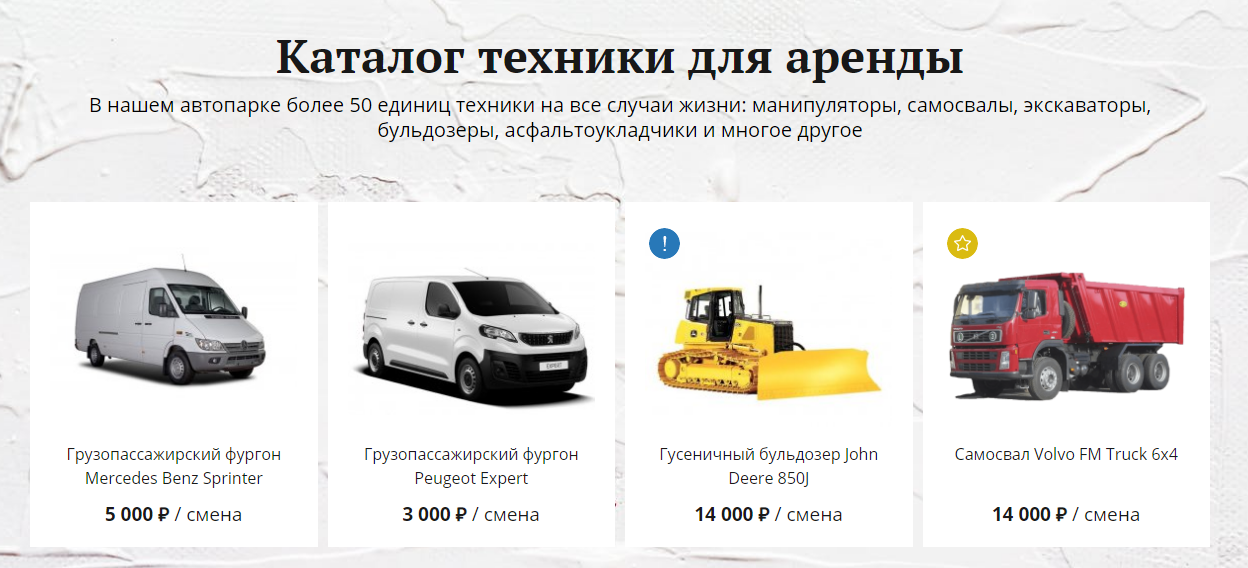 Можно в карточке товаров, рядом с наименованиями товаров, добавить слово «Аренда», «Арендовать».ВАЖНЫЕ ЛАЙФХАКИ для перелинковки сайтов услуг:Можно использовать ту же самую страницу, что и ссылка рядом. Посмотрите пример выше (для грузчиков) – там используется в перелинковке «Преимущества» 4 раза одна и та же страница подряд. Так можно делать. Главное, чтобы страница подходила по смыслу.Вам не надо раздувать количество страниц до бесконечности. Лучше подумать – а какая страница подойдет примерно под эту ссылку (по смыслу анкора ссылки)?Ссылки-якоря. Ссылки, которые даются на ту же самую страницу (текст ниже).Например, Вы делаете текст - определенный по абзацам. Там во 2 абзаце про цены – можно дать ссылку из перелинковки на этот абзац. Ниже технология «из чего состоят пластиковые окна» - дайте на нее ссылку из перелинковки.Когда Вы составляете LSI – там часто есть слова – недорого, цены, дешево. Все это может в разных вариациях с разных страниц (где-то недорого, а где-то дешево) быть ссылкой на страницу «Цены».Можно ли давать ссылку на главную страницу? Да, можно.Поясняю – на главной странице у Вас тоже текст. Там тоже часто очень явно указаны какие-то вещи. И, если по смыслу оно подходит – дайте с внутренней страницы на главную ссылку по этому ключу.